Qu'est-ce qu'un portrait?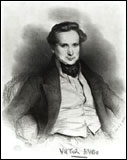 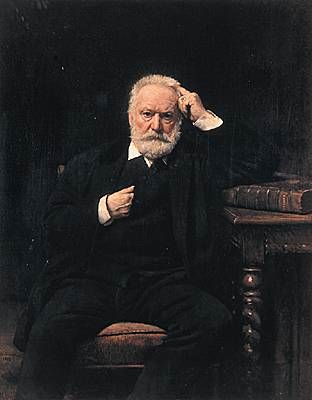 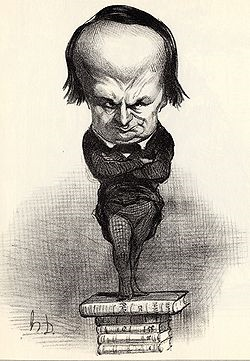 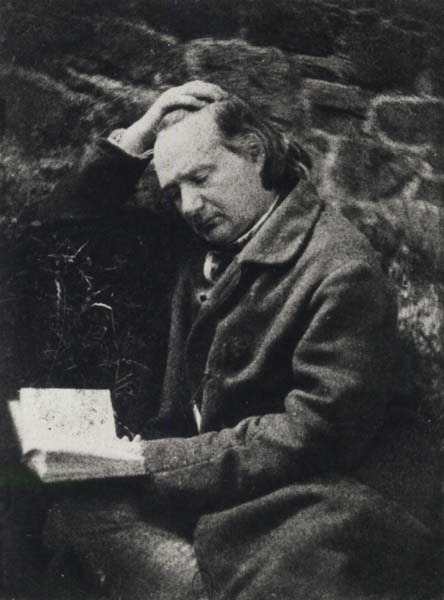 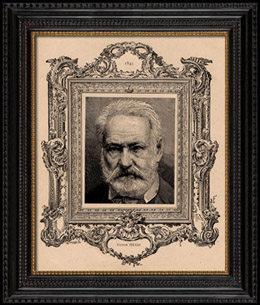 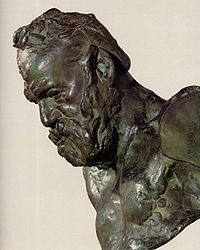 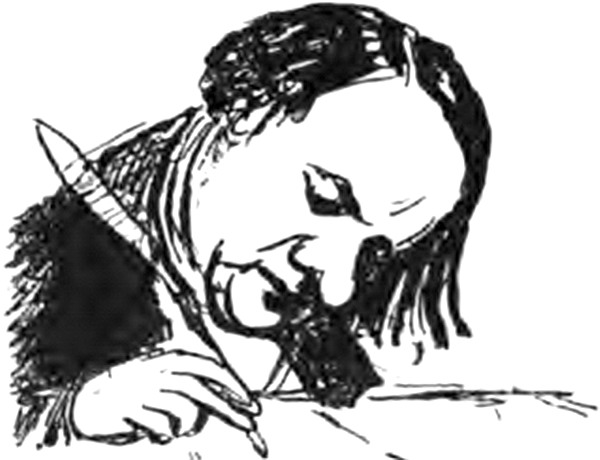 Quelques types de portraits en littérature